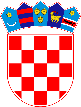 REPUBLIKA HRVATSKASISAČKO-MOSLAVAČKA ŽUPANIJAOPĆINA LIPOVLJANIOPĆINSKO VIJEĆEKLASA:  363-02/24-01/3 URBROJ: 2176-13-24-1Lipovljani, 22.05.2024.Na temelju članka 67. stavka 1. Zakona o komunalnom gospodarstvu (Narodne novine br. 68/18, 110/18, 32/20) i članka 26. Statuta Općine Lipovljani (Službeni vjesnik, 14/21), Općinsko vijeće Općine Lipovljani, na 21.   sjednici održanoj dana 22.05. 2024. godine donosiI  IZMJENE I DOPUNE PROGRAMA
GRAĐENJA KOMUNALNE INFRASTRUKTURE  ZA 2024. GODINUČlanak 1.Članak 2. Programa građenja komunalne infrastrukture za 2024. godinu (Službeni vjesnik, 99/23) mijenja se i glasi:Sadržaj programa prikazan je po zonama i vrsti komunalne infrastrukture:1. GRAĐEVINE KOMUNALNE INFRASTRUKTURE KOJE ĆE SE GRADITI U UREĐENIM  DIJELOVIMA GRAĐEVINSKOG PODRUČJA2.POSTOJEĆE GRAĐEVINE KOMUNALNE INFRASTRUKTURE KOJE ĆE SE REKONSTRUIRATINERAZVRSTANE CESTEJAVNE POVRŠINE NA KOJIMA NIJE DOPUŠTEN PROMET MOTORNIM VOZILIMAGROBLJAČlanak 2.Članak 3.  mijenja se i glasi:Članak 3Ove Izmjene i dopune Programa stupaju na snagu osmi dan od dana objave u Službenom vjesniku .PredsjednikTomislav Lukšić dipl.ing.šum.+*xfs*pvs*Akl*cvA*xBj*tCi*lrb*ajb*uay*Eck*pBk*-
+*yqw*yuE*lro*Cjq*ugc*dwc*oxA*wfr*ily*xCc*zew*-
+*eDs*ors*lyd*lyd*lyd*ntg*Dds*jbb*Atb*rtC*zfE*-
+*ftw*sxq*nEk*jbv*uCi*kqi*toa*ssf*nvm*ECk*onA*-
+*ftA*wFB*CjB*uyw*uAt*zDp*knl*sll*ibx*yuC*uws*-
+*xjq*boE*jAl*Axr*acb*now*Axg*ydt*qBj*crk*uzq*-
Redni broj Opis poslovaProcjena troškova građenja1.Izgradnja novog mosta u PiljenicamaIzgradnja novog mosta u PiljenicamaIzrada projektne dokumentacije 33.600,00UKUPNO:33.600,00 EURIzvori financiranja:1. Naknada za pridobivenu kol. nafte i plina                            13.600,002. Šumski doprinos                                                                   20.000,00     UKUPNO                                                                            33.600,00 EURIzvori financiranja:1. Naknada za pridobivenu kol. nafte i plina                            13.600,002. Šumski doprinos                                                                   20.000,00     UKUPNO                                                                            33.600,00 EURIzvori financiranja:1. Naknada za pridobivenu kol. nafte i plina                            13.600,002. Šumski doprinos                                                                   20.000,00     UKUPNO                                                                            33.600,00 EURRedni broj Opis poslovaProcjena troškova građenja1.Rekonstrukcija Željanske uliceRekonstrukcija Željanske uliceGradnja 1.165.000,00Nadzor 35.000,00UKUPNO1.200.000,00Izvori financiranja:Kapitalne pomoći iz državnog proračuna         1.200.000,00 EURIzvori financiranja:Kapitalne pomoći iz državnog proračuna         1.200.000,00 EURIzvori financiranja:Kapitalne pomoći iz državnog proračuna         1.200.000,00 EURRedni broj Opis poslovaProcjena troškova građenja1.Izgradnja nogostupa u ulici Braće RadićIzgradnja nogostupa u ulici Braće RadićIzgradnja 324.000,00Nadzor 11.000,00UKUPNO:335.000,00 EURIzvori financiranja:Kapitalne pomoći iz državnog proračuna                                70.000,00Opći prihodi i primici                                                                   11.000,00Šumski doprinos                                                                         254.000,00           UKUPNO                                                                             335.000,00 EURIzvori financiranja:Kapitalne pomoći iz državnog proračuna                                70.000,00Opći prihodi i primici                                                                   11.000,00Šumski doprinos                                                                         254.000,00           UKUPNO                                                                             335.000,00 EURIzvori financiranja:Kapitalne pomoći iz državnog proračuna                                70.000,00Opći prihodi i primici                                                                   11.000,00Šumski doprinos                                                                         254.000,00           UKUPNO                                                                             335.000,00 EURRedni broj Opis poslovaProcjena troškova građenja2.Izgradnja nogostupa u Ul. Josipa KozarcaIzgradnja nogostupa u Ul. Josipa KozarcaIzgradnja 81.557,00Nadzor 5.000,00UKUPNO:86.557,00 EURIzvori financiranja:1. Kapitalne pomoći iz državnog proračuna                            20.000,002. Opći prihodi i primici                                                              63.067,003. prihodi za posebne namjene                                                   3.490,00     UKUPNO                                                                            86.557,00  EURIzvori financiranja:1. Kapitalne pomoći iz državnog proračuna                            20.000,002. Opći prihodi i primici                                                              63.067,003. prihodi za posebne namjene                                                   3.490,00     UKUPNO                                                                            86.557,00  EURIzvori financiranja:1. Kapitalne pomoći iz državnog proračuna                            20.000,002. Opći prihodi i primici                                                              63.067,003. prihodi za posebne namjene                                                   3.490,00     UKUPNO                                                                            86.557,00  EURRedni broj Opis poslovaProcjena troškova građenja1.Izgradnja nogostupa u Zagrebačkoj uliciIzgradnja nogostupa u Zagrebačkoj uliciIzrada projektne dokumentacije 9.000,00UKUPNO:9.000,00 EURIzvori financiranja:Opći prihodi i primici                                                                9.000,00           UKUPNO                                                                                9.000,00 EURIzvori financiranja:Opći prihodi i primici                                                                9.000,00           UKUPNO                                                                                9.000,00 EURIzvori financiranja:Opći prihodi i primici                                                                9.000,00           UKUPNO                                                                                9.000,00 EURRedni broj Opis poslovaProcjena troškova građenja1.Mrtvačnica i groblje Krivaj Mrtvačnica i groblje Krivaj Asfaltiranje prilaza  25.000,00UKUPNO25.000,00Izvori financiranja:Opći prihodi i primici                   25.000,00       UKUPNO                            25.000,00 EURIzvori financiranja:Opći prihodi i primici                   25.000,00       UKUPNO                            25.000,00 EURIzvori financiranja:Opći prihodi i primici                   25.000,00       UKUPNO                            25.000,00 EURRedni broj Opis poslovaProcjena troškova građenja2.Mrtvačnica i groblje PiljeniceMrtvačnica i groblje PiljeniceIzgradnja staza na novom groblju15.000,00UKUPNO15.000,00Izvori financiranja:Naknada za pridobivenu količinu nafte i plina               13.879,00Naknada za zadržavanje nez. izg. građevina                     1.121,00       UKUPNO                                                              15.000,00  EURIzvori financiranja:Naknada za pridobivenu količinu nafte i plina               13.879,00Naknada za zadržavanje nez. izg. građevina                     1.121,00       UKUPNO                                                              15.000,00  EURIzvori financiranja:Naknada za pridobivenu količinu nafte i plina               13.879,00Naknada za zadržavanje nez. izg. građevina                     1.121,00       UKUPNO                                                              15.000,00  EURRedni broj Opis poslovaProcjena troškova građenja3.Mrtvačnica LipovljaniMrtvačnica LipovljaniAraptacija i uređenje 82.309,00UKUPNO82.309,00Izvori financiranja:Šumski doprinos                                                                  9.550,00Opći prihodi i primici                                                         57.808,00Prihodi od prodaje ili zamjene nef. Imovine                  14.951,00         UKUPNO                                                               82.309,00  EURIzvori financiranja:Šumski doprinos                                                                  9.550,00Opći prihodi i primici                                                         57.808,00Prihodi od prodaje ili zamjene nef. Imovine                  14.951,00         UKUPNO                                                               82.309,00  EURIzvori financiranja:Šumski doprinos                                                                  9.550,00Opći prihodi i primici                                                         57.808,00Prihodi od prodaje ili zamjene nef. Imovine                  14.951,00         UKUPNO                                                               82.309,00  EURkapitalne pomoći iz državnog proračuna 1.290.000,00Šumski doprinos 283.550,00Naknada za pridobivenu količinu nafte i plina  27.479,00Opći prihodi i primici 165.875,00Prihodi za posebne namjene 4.611,00Prihodi od prodaje ili zamjene nefinancijske imovine 14.951,00SVEUKUPNO1.786.466,00